Notes for Applicants-Participants - carefully read:Bursary applications or reimbursements must be signed and dated by both the applicant-participant and the lead contact at the Film Academy partner venue (Ella Townsend - Young Talent Coordinator at Film Hub Midlands), before any claims can be made/paid. This is so we can forecast and allocate bursary spend as accurately as possible. Claims must be supported by receipts showing actual costs incurred. Please only invoice for the maximum offered if given a limit e.g. £20.00 maximum.Any claims without receipt evidence will not be paid. If you require financial support prior to attending an event or activity, you must provide proof of purchase within 7-days of receipt of payment to Ella Townsend - Young Talent Coordinator at Film Hub Midlands at e.townsend@broadway.org.uk Your contact DetailsNameYour contact DetailsPostcodeYour contact DetailsEmailYour contact DetailsPhone NumberYour contact DetailsVenue Partner - Film Hub Midlands Broadway - Nottingham QUAD - Derby Phoenix - Leicester Paradigm Arts - Lincoln Midlands Arts Centre (MAC) - Birmingham BFI NETWORKYour contact DetailsActivity Type: Scene + Networking - Short Stack Scene - Midlands Short Film Club with BFI NETWORK Recommends - Film Club Takeover Recommends - Screenings 2-4-1 Recommends - BFI Future Film Festival 2024 Recommends - BFI LFF 2023 Other - Build Your Own Night series Other – Takeover Training Session Other - Future Film Festival 2024 OtherReason for Bursary-ReimbursementType Travel reimbursement Registration/ticket/course fee OtherReason for Bursary-ReimbursementOther (explain here)Cost of Bursary-Reimbursement(add additional rows as required)Please only invoice for the maximum offered if given a limit.Mileage is at 0.45p per mile to and from location-venue of activity.Item DescriptionCostCost of Bursary-Reimbursement(add additional rows as required)Please only invoice for the maximum offered if given a limit.Mileage is at 0.45p per mile to and from location-venue of activity.Example - Train from Birmingham to Nottingham as selected-screened filmmaker for Scene - Short Stack on 17 September 2023£20.00 (maximum offered is £20.00 although your train fare could be £35.00)Cost of Bursary-Reimbursement(add additional rows as required)Please only invoice for the maximum offered if given a limit.Mileage is at 0.45p per mile to and from location-venue of activity.Cost of Bursary-Reimbursement(add additional rows as required)Please only invoice for the maximum offered if given a limit.Mileage is at 0.45p per mile to and from location-venue of activity.Cost of Bursary-Reimbursement(add additional rows as required)Please only invoice for the maximum offered if given a limit.Mileage is at 0.45p per mile to and from location-venue of activity.Cost of Bursary-Reimbursement(add additional rows as required)Please only invoice for the maximum offered if given a limit.Mileage is at 0.45p per mile to and from location-venue of activity.Cost of Bursary-Reimbursement(add additional rows as required)Please only invoice for the maximum offered if given a limit.Mileage is at 0.45p per mile to and from location-venue of activity.Cost of Bursary-Reimbursement(add additional rows as required)Please only invoice for the maximum offered if given a limit.Mileage is at 0.45p per mile to and from location-venue of activity.Cost of Bursary-Reimbursement(add additional rows as required)Please only invoice for the maximum offered if given a limit.Mileage is at 0.45p per mile to and from location-venue of activity.Total cost:£20.00Reimbursement - Your Bank DetailsAccount NameReimbursement - Your Bank DetailsSort CodeReimbursement - Your Bank DetailsAccount NumberDeclarationI can confirm that, to the best of my knowledge, the information provided on this form is correct.Film Hub Midlands reserves the right to suspend or withdraw payments in the event of unsatisfactory justification.I can confirm that, to the best of my knowledge, the information provided on this form is correct.Film Hub Midlands reserves the right to suspend or withdraw payments in the event of unsatisfactory justification.DeclarationSignature of applicant-participant and dated.Click on the icon to upload an image of your signature or sign into the box.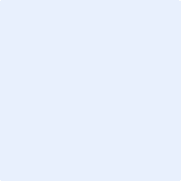 Date:  DeclarationSignature of approval - Ella Townsend, Young Talent Coordinator at Film Hub Midlands and dated.Date:  